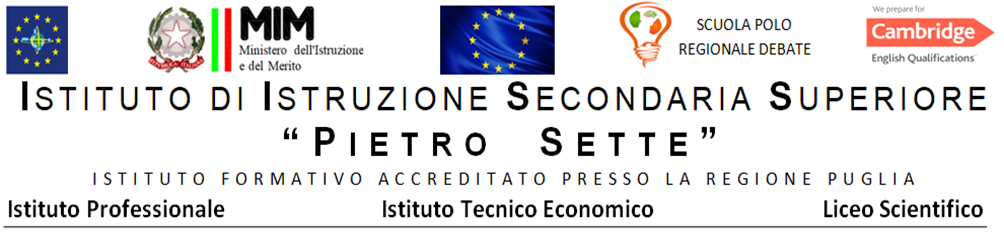 Anno scolastico 2023-2024Programma svolto di latinoClasse 4D LSProf.ssa Maria Luigia AbbruzzeseLibri di testoGiovanna Garbarino, Massimo Manca, Lorenzo Pasquariello, De te fabula narratur vol.1 e vol. 2LetteraturaCatullo e i poetae noviUn circolo letterario innovativoLa rivoluzione catullianaIl liberLa poeticaLe nugae: frammenti di vissutoLe poesie d’amore per LesbiaI carmina doctaL’arte che trasfigura l’esperienzaCiceroneLa vita di un uomo politico e intellettualeL’oratoria ciceronianaLa figura dell’oratore e la teoria dell’oratoria: le opere retoricheLa filosofia politica a difesa della res publicaLa riflessione filosoficaGli epistolari ciceronianiCesareIl genere dei CommentariiIl De bello GallicoIl De bello civiliIntenti dell’autore e attendibilità storica dei CommentariiLa lingua e lo stileSallustioLa legittimazione dell’attività storiograficaIl De Catilinae coniurarioneIl Bellum IugurtinumL’età di AugustoVirgilioLa poesia pastorale e le BucolicheLe GeorgicheL’EneideOrazioLe Satire: la rivisitazione di un genere tipicamente romanoGli Epodi: il ritorno all’antica aggressività giambicaLe Odi: un monumento al genere liricoLe epistole in esametriOvidioDalla vita mondana all’esilioIl superamento dell’elegia erotica soggettiva: gli AmoresElegia in forma epistolare: le HeroidesL’Ars amatoriaL’epica mitologica delle MetamorfosiLe elegie dall’esilioLivioGli Ab urbe condita libri: il ritorno all’annalisticaIl metodo di LivioLa storia come insegnamento TESTI:CatulloIlle mi par esse deo videturVivamus, mea Lesbia, atque amemusCarmi 72 e 75Odi et amoCiceronePro Caelio, 47-50Catilinariae, I, 1-2De Republica, VI, 13; 6De officiis, III, 26-32Ad Atticum, V, 1, 3-4CesareDe bello Gallico, I, 1De bello civili, I, 7-8, 1SallustioDe Catilinae coniuratione, 5Bellum Iugurthinum, 6VirgilioBucolica, IBucolica, VI, vv. 1-44, 64-86Georgiche, I, vv.118-146Georgiche, II, vv. 136-176Eneide, I, vv. 1-11Eneide, IV, vv. 296-330; 331-361OrazioEpodi, 10Carmina, I, 11OvidioHeroides, XVI, vv. 281-340, XVII, vv. 75-108; 175-188Ars amatoria, III, vv. 103-128Tristia, I, 3, vv.1-24; 49-62; 89-102Metamorfosi, I, vv. 452-567GrammaticaL’infinito perfetto e futuroLa proposizione infinitivaIl congiuntivo presente e imperfettoIl congiuntivo esortativoLa proposizione finaleLa proposizione completiva volitivaIl congiuntivo perfettoLa proposizione consecutivaSanteramo in Colle, 5 giugno 2024Gli alunni								La docente__________________________					_______________________________________________________